1 Nisanda konumuz ‘’ Limon ‘’E Twinning Projemiz Sağlıklı Beslenmenin Eğlenceli Yolu Projesi kapsamında bugün limon tanıtımı yaptık.Limon sesli kitabımızı dinledik.Limon baskısı yaptık .Limonlarla bütün yarım çeyrek kavramlarını çalıştık.Sonunda annelerimizle hazırladığımız limonataları afiyetle içtik.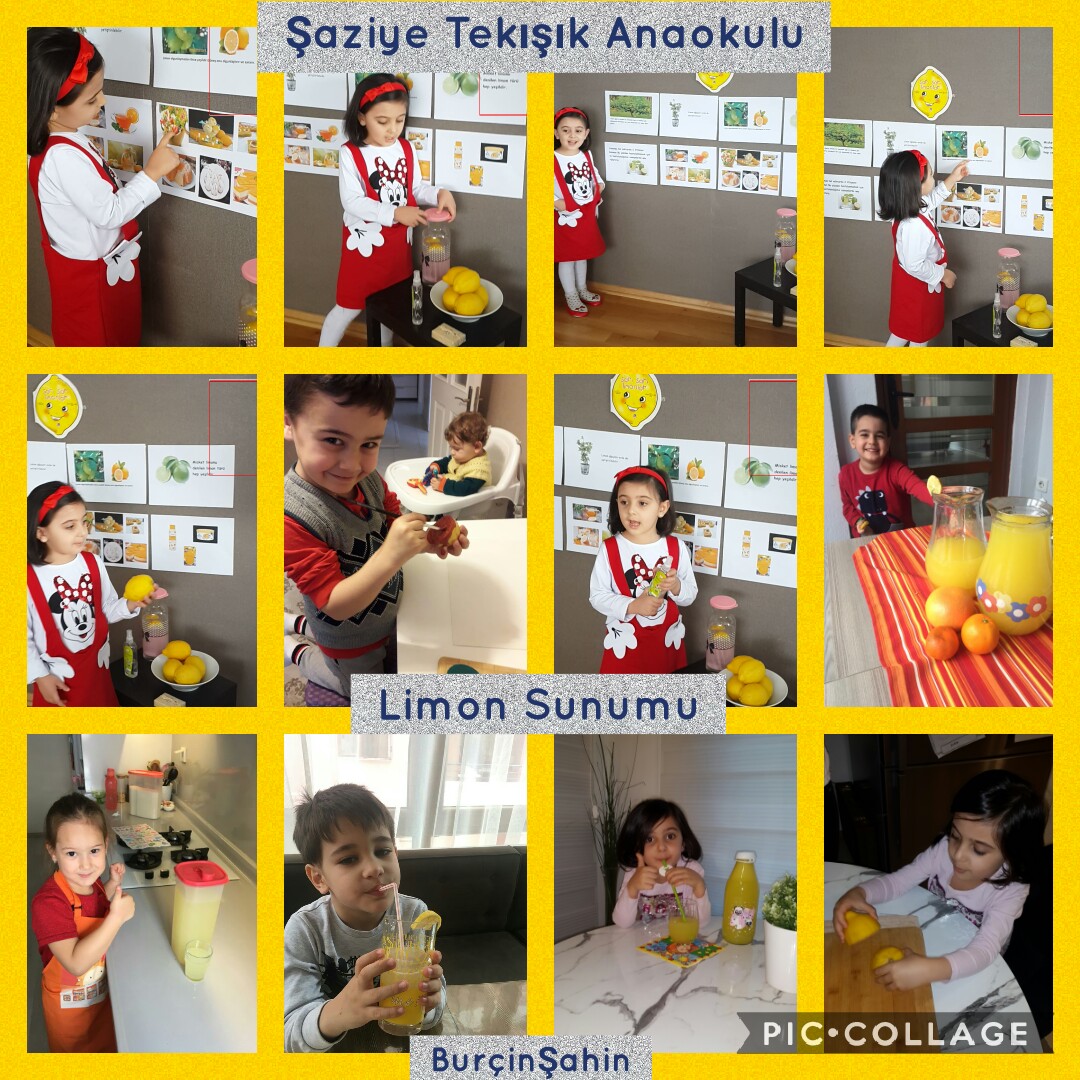 